User Research Methods OverviewThere are about 20 basic methods of user research that generally fall into Qualitative vs Quantitative dimensions, and attitudinal or behavioral. Qualitative methods gather research about behaviors / attitudes directly – like User Interviews.Quantitative methods gather research through indirect methods, analysis & surveys – like Clickstream Analysis or A/B Testing.Testing provides differences between what people say they want and what they actually choose when presented with a choice – 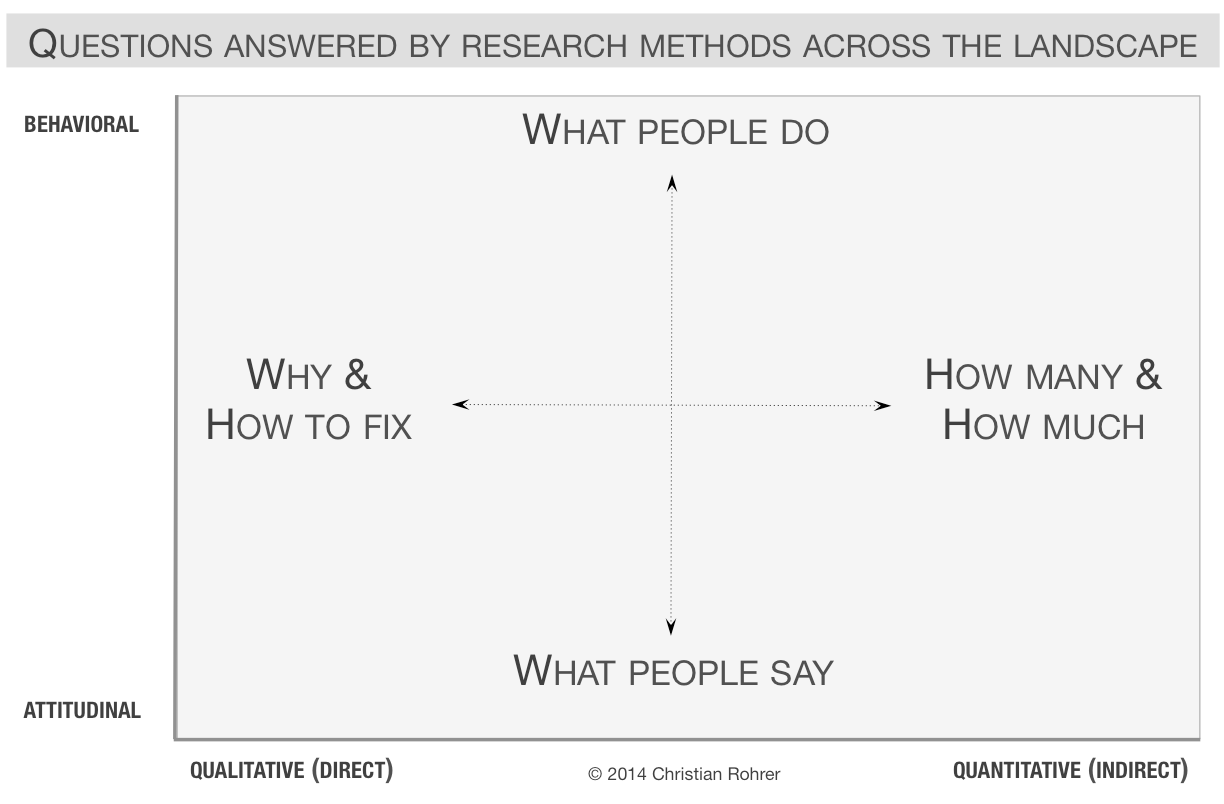 Attitudinal BehavioralQualitative research techniques are better at why or how to fix problems, and feeling level issues, while Quantitative research is better at how many and how much – analysis boils down to math.What is important is deciding what the development and design team needs to know to create a better product, and the need helps determine which kinds of testing to perform. Product user testing I find to be the most exciting because you can hear and see actual users interacting with it. There are 4 classic forms, which I learned from doing user testing with my friend Kelly Franznick, the truly kind co-founder of Blink in Seattle, Washington.Patient, calm, cool, observant, a natural born teacher, Kelly explained “how and why” as he formally tested a Fortune 50 firms product design that I knew needed redesign – but not only for the reasons I already understood.  Later he showed me more of his techniques while we were testing a brand-new application for a large insurance firm. The PMs, designers, developers and companies all profited from Blinks usability testing, but I feel I benefited the most. Of the 20 basic types of user research methods I have performed the following 14 types:Usability-Lab StudiesEthnographic Field StudiesParticipatory DesignFocus GroupsInterviewsUsability BenchmarkingModerated Remote Usability StudiesConcept TestingCustomer FeedbackDesirability StudiesCard SortingClickstream AnalysisA/B Testing (aka “multivariate testing”)Email Surveys (or via Survey Monkey) From a List of 20 Basic Types of Research Methods from https://www.nngroup.com/articles/which-ux-research-methods/ UX Research Testing performed for the following organizationsAmazonBank of AmericaBoeingCapital360 BankComcast NBC Universal CostcoIntelJuniper NetworksLAUSDMicrosoftMotorola SolutionsPremera Blue CrossState of WashingtonUniversity of WashingtonVisa ProcessesResearchGather Product Requirements Collect and Document Stakeholder Needs
Metrics -request metrics collection be establishedtest metric collection effortsanalyze metric collection resultsSurveys – write survey questionsannounce and give surveyscollect and analyze survey input collect and collate user surveys conducted in persondesign email pollsinterpret user input and move it into user journey mapperform statistical analysiscluster qualitative studiesreview clustersInterviews – conduct contextual inquiry to see and document what users do conduct and attend bi-weekly meetings collect feedback and input on designs from stakeholders across the globe including night or early morning hours interview client stakeholders via video conferencingcollect user feedback on versionsorganize and conduct stakeholder interviewsdo phone and in-person interviewsRoles –plan and create personasimplement reviews based on personasdo ethnography data collection and analysisperform heuristic analysis optimalitycompletenessaccuracy/precision timelinesswrite user storiesresearch corporate needs from existing documentationconduct card sorting meetingscreate experience mapscreate empathy mapsdocument service blueprint needs and processescreate portal to display database information and all related IT based on interviewsadvise on web-based ADA-complianceTest, Analysis, AdviseTestplan user acceptance testingadvise on unit testingconduct remote user testing around the world simultaneouslycollect benchmarking resultsBugsconfigure bug reporting softwaretest & report bugsreview and stack rank bugs assign valuesanalyze bugsguide regarding global test planning Searchtest searchadvise on changing search outputSecurityadvise on Web and mobile application securityadvise on spending to preclude security issuesresearch and hire security test teamreview test team resultsChoose Featuresdesign and conduct A/B multivariate testing analyze and advise on product featuresstack rank product requests and requirementsstack rank featuresset strategic goals in a variety of settings and needsedit application specification documentsperform market analysisadvise on and revise technical specificationsManage - Act as UX facilitator and advisor -create communication preferences listcommunicate status with clientslead scrum and stand upsact as stand up lead for agile meetingsplan environmental (server) timingreview service level agreements request support of SLA agreementsManage Teamsevaluate resumesinterview job candidateshire candidatesreview employeesmove employees to other jobs based on enhanced skillsInstructionmake presentationstrain employees to make sales presentations train people how to interviewTeach UX / UI design to developers / PMs / junior designers / managersinformation architecture to studentscolor theoryempathy and compassion theoriesmarketing techniques and how to research them for analyticssecurity issues Review and Invent New Research & Design Techniques -Stay up to date with new techniques, or speak on them read sites and published researchBe open to new possibilitiestake classes, attend conferencessocial networks, attend meet-upsPuget Sound SIGCHI, UX Book Club, UX Professionals Association, etc.  DesignUse results of research observations and artifacts documentation create designsUpdate existing software designs based on user surveys and input from interviews, written feedback and testInformation architecture -structure information architecture create information architecture frameworkswireframe information architecture seek feedback on IAintegrate IA with lo-fidelity wireframesintegrate IA with Searchtest, iterateseek user feedback on usability, findability. claritycreate hi and low fidelity wireframescreate prototypes in a variety of visual softwarecreate designs for information graphicsscript text displayresearch image and text display methods imagine original design ideasutilize scripting and coding capabilities to support design methods in new waysconduct design critiques and post mortems document and post artifacts to group sitelocalize websitesProduct identity and marketingdesign product identifierscreate logos choose color palettestrategize and define visual feeling, select photosdraft contentstrategize marketing Design Examples 	https://www.wonderlane.comecommerce platformsorder specification end-to-end recycling lifecycle of secure handheld devicescloud securityearly warning web based / smart watch compatible notification system for serversengaging digital workplacespartner portaldesign federated searchadvise on development of database output designroadmap planning softwarecorporate intranet sitesvisual coding softwarebug tracking softwarehigh end credit card user dashboard & support request specificationsonline help support attendance systemPlease read more details below: Vertical DomainsI’ve done consulting & product / program management in user experience product innovation strategy, research, content, marketing, design for Cloud securityPortals, for partners and customersDashboardsEducation and Intranet site designEnterprise architecture4 global sales forecasting apps $93B+ USDMobile / responsive appsRoadmapBusiness intelligence databaseHigh end credit card registration and activationWindows product activation, security, & anti-piracySocial media; groups and members directoryPlanning, UMLCRM and ERPeBook Knowledge base managementTelecommunicationResearch; public education attendance and data visualizationInformation designGamificationAI data botSearch | SEO | Federated search software servicesEcommerce Spec'd and designed ecommerce applications for Microsoft and AmazonManaged teams creating approx. 50 ecommerce sites from 1999 – onwards\Marketing & brandingSocial media; groups and members directoryStreaming media, audio & videoCustomer identityCell technology​Pre-sales presentations, staff training​Vehicle reservation and ticketingServer NotifiersDesktop applicationsInsurance applicationsGeo-locationTechnical Writing; code of conduct, terms of useOrder management and processingEmployee purchase plan / home use planAdmin toolkit & controlsSupport software – incident trackingBroadcasting and cable televisionSDLC Systems Development Life Cycle ProcessUX and Product Design Methodologies DiscoveryCommunication preferencesGather requirementsHeuristic EvaluationUsability ReviewCompetitive AnalysisStakeholder InterviewsUser InterviewsBusiness process reviewDocument requirementsCompetitive intelligenceMarket researchDesignPersonasScenariosWireframesUser Journey MapInformation ArchitectureInteraction DesignVisual DesignSecurity Plans / ReviewsMarketing plans Release TimingRecommendationsSign offsDevelopCreate Design AssetsLow Fidelity designsHigh Fidelity designsFinal DesignsVisual DesignsStyle GuidesMock UpsMarketing materialsSales materials Writing for the Web, marketing and sales writingDesign product identitiesDesign logosHand OffDeployUsability Testing Design Preference test logo designsVerificationDesign ReviewApprovalGo LiveIterate / RepeatPost MortemBug ReviewUsability TestingA/B TestingCollect and analyze customer feedbackAnalyze metricsIterative design planningGovernanceStore tagged project documentsPost mortemPlan next sprint, phase, or versionOne of the largest issues in design is defending one’s ideas and supporting research as required as an investment in product design. I feel that learning is the chief skill to pursue.Hope this information is helpful, thank you,-Linda

L. M. Lane, BFA MSIM 
Bachelor of Fine Arts in Fine Art, Cornish
Master of Science in Information Management, University of Washington
Washington State
206-850-4452
wonderlane@gmail.comhttps://www.wonderlane.com